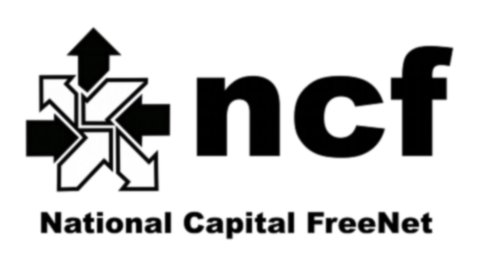 RESOLUTION OF THE BOARD OF DIRECTORS AUTHORIZING VISA CREDIT CARDResolution in writing of the Board of Directors of National Capital FreeNet Incorporated (“the Corporation”) dated the 22d day of November, 2016.WHEREAS the Corporation is a corporation organized and operating under the laws of Canada; WHEREAS the Corporation will from time to time enter into agreements, funding applications and contracts; and WHEREAS the role of the Executive Director is to manage the operations of the Corporation; BE IT THEREFORE RESOLVED THAT:Pursuant to the authority granted to the Executive Director to bind the Corporation, Executive Director Shelley Robinson is authorized to obtain and use a VISA credit card with an unsecured limit of five thousand dollars ($5000.00).  Moved:  Jennifer BarrigarSeconded:  Robert McRaeVOTE:  all in favourRESOLUTION ADOPTED